Publicado en Barcelona el 19/05/2020 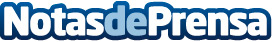 La consultoria CEDEC ofereix les pautes necessàries per efectuar un pla d'incorporació a l'activitatPassats dos mesos des de l'inici del confinament decretat per les autoritats sanitàries, comença a ser el moment en què es fa imprescindible elaborar un pla d'incorporació a l'activitat per tornar a una relativa normalitat, a poc a poc i seguint les pautes recomanadesDatos de contacto:Pere TerésGabinet de Premsa930330101Nota de prensa publicada en: https://www.notasdeprensa.es/la-consultoria-cedec-ofereix-les-pautes Categorias: Cataluña Otros Servicios Consultoría http://www.notasdeprensa.es